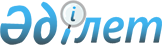 Алға аудандық мәслихатының 2021 жылғы 29 желтоқсандағы № 131 "2022-2024 жылдарға арналған Сарықобда ауылдық округ бюджетін бекіту туралы" шешіміне өзгерістер енгізу туралыАқтөбе облысы Алға аудандық мәслихатының 2022 жылғы 22 маусымдағы № 187 шешімі
      ШЕШТІ:
      1. Алға аудандық мәслихатының "2022-2024 жылдарға арналған Сарықобда ауылдық округ бюджетін бекіту туралы" 2021 жылғы 29 желтоқсандағы № 131 шешіміне келесідей өзгерістер енгізілсін:
      1 тармақ жаңа редакцияда жазылсын:
      "1. 2022-2024 жылдарға арналған Сарықобда ауылдық округ бюджеті 1, 2 және 3 қосымшаларға сәйкес, оның ішінде 2022 жылға мынадай көлемде бекітілсін:
      1) кірістер – 32 304 мың теңге:
      салықтық түсімдер – 888 мың теңге;
      салықтық емес түсімдер – 16 мың теңге;
      негізгі капиталды сатудан түсетін түсімдер – 150 мың теңге;
      трансферттер түсімі – 31 250 мың теңге;
      2) шығындар – 32 473,3 мың теңге;
      3) таза бюджеттік кредиттеу- 0 теңге:
      бюджеттік кредиттер – 0 теңге;
      бюджеттік кредиттерді өтеу – 0 теңге;
      4) қаржы активтерімен операциялар бойынша сальдо – 0 теңге:
      қаржы активтерін сатып алу – 0 теңге;
      мемлекеттің қаржы активтерін сатудан түсетін түсімдер – 0 теңге;
      5) бюджет тапшылығы (профициті) – - 169,3 мың теңге;
      6) бюджет тапшылығын қаржыландыру (профицитін пайдалану) – 169,3 мың теңге:
      қарыздар түсімі – 0 теңге;
      қарыздарды өтеу – 0 теңге;
      бюджет қаражатының пайдаланылатын қалдықтары - 169,3 мың теңге.";
      3 тармақ жаңа редакцияда жазылсын:
      "3. Қазақстан Республикасының "2022-2024 жылдарға арналған республикалық бюджет туралы" Заңының (әрі қарай – Заңы) 9 - бабына сәйкес белгіленгені ескерілсін және басшылыққа алынсын:
      2022 жылғы 1 қаңтардан бастап:
      1) жалақының ең төменгі мөлшері – 60 000 теңге;
      2) Қазақстан Республикасының заңнамасына сәйкес жәрдемақыларды және өзге де әлеуметтік төлемдерді есептеу үшін, сондай-ақ айыппұл санкцияларын, салықтар мен басқа да төлемдерді қолдану үшін айлық есептік көрсеткіш – 3 063 теңге;
      3) базалық әлеуметтік төлемдердің мөлшерін есептеу үшін ең төменгі күнкөріс деңгейінің шамасы – 36 018 теңге.
      2022 жылғы 1 сәуірден бастап:
      1) жәрдемақыларды және өзге де әлеуметтік төлемдерді есептеу үшін айлық есептік көрсеткіш – 3 180 теңге;
      2) базалық әлеуметтік төлемдердің мөлшерін есептеу үшін ең төменгі күнкөріс деңгейінің шамасы – 37 389 теңге.";
      көрсетілген шешімнің 1 қосымшасы осы шешімдегі қосымшасына сәйкес жаңа редакцияда жазылсын.
      2. Осы шешім 2022 жылдың 1 қаңтарынан бастап қолданысқа енгізіледі. 2022 жылға арналған Сарықобда ауылдық округінің бюджеті
					© 2012. Қазақстан Республикасы Әділет министрлігінің «Қазақстан Республикасының Заңнама және құқықтық ақпарат институты» ШЖҚ РМК
				
      Алға аудандық мәслихат хатшысы 

М. Тулеуов
Алға аудандық мәслихатының 
2022 жылғы 22 маусымдағы 
№ 187 шешіміне қосымшаАлға аудандық мәслихатының 
2021 жылғы 29 желтоқсандағы 
№ 131 шешіміне 1 қосымша
Санаты
Санаты
Санаты
Санаты
Сомасы, (мың теңге)
Сыныбы
Сыныбы
Сыныбы
Сомасы, (мың теңге)
Кіші сыныбы
Кіші сыныбы
Сомасы, (мың теңге)
Атауы
Сомасы, (мың теңге)
1
2
 3
4
5
I. Кірістер
32 304
1
Салықтық түсімдер
888
01
Табыс салығы
50
2
Жеке табыс салығы
50
04
Меншікке салынатын салықтар
738
1
Мүлікке салынатын салықтар
8
3
Жер салығы
80
4
Көлік құралдарына салынатын салық
600
5
Бірыңғай жер салығы
50
05
Тауарларға, жұмыстарға және қызметтерге салынатын ішкі салықтар
100
3
Табиғи және басқа да ресурстарды пайдаланғаны үшін түсетін түсімдер
100
2
Салықтық емес түсiмдер
16
01
Мемлекеттік меншіктен түсетін кірістер
16
5
Мемлекет меншігіндегі мүлікті жалға беруден түсетін кірістер
16
3
Негізгі капиталды сатудан түсетін түсімдер
150
03
Жерді және материалдық емес активтерді сату
150
1
Жерді сату
50
2
Материалдық емес активтерді сату
100
4
Трансферттердің түсімдері
31 250
02
Мемлекеттік басқарудың жоғары тұрған органдарынан түсетін трансферттер
31 250
3
Аудандардың (облыстық маңызы бар қаланың) бюджетінен трансферттер
31 250
Функционалдық топ
Функционалдық топ
Функционалдық топ
Функционалдық топ
Функционалдық топ
Сомасы, (мың теңге)
Кіші функционалдық топ
Кіші функционалдық топ
Кіші функционалдық топ
Кіші функционалдық топ
Сомасы, (мың теңге)
Бюджеттік бағдарламалардың әкімшісі
Бюджеттік бағдарламалардың әкімшісі
Бюджеттік бағдарламалардың әкімшісі
Сомасы, (мың теңге)
Бағдарлама
Бағдарлама
Сомасы, (мың теңге)
Атауы
Сомасы, (мың теңге)
1
2
3
4
5
6
II.Шығындар
32 473,3
01
Жалпы сипаттағы мемлекеттік қызметтер
26 760,2
1
Мемлекеттiк басқарудың жалпы функцияларын орындайтын өкiлдi, атқарушы және басқа органдар
26 760,2
124
Аудандық маңызы бар қала, ауыл, кент, ауылдық округ әкімінің аппараты
26 760,2
001
Аудандық маңызы бар қала, ауыл, кент, ауылдық округ әкімінің қызметін қамтамасыз ету жөніндегі қызметтер
26 760,2
07
Тұрғын үй-коммуналдық шаруашылық
4 213
3
Елді-мекендерді көркейту
4 213
124
Аудандық маңызы бар қала, ауыл, кент, ауылдық округ әкімінің аппараты
4 213
008
Елді мекендердегі көшелерді жарықтандыру
963
009
Елді мекендердің санитариясын қамтамасыз ету
1 250
011
Елді мекендерді абаттандыру мен көгалдандыру
2 000
12
Көлік және коммуникация
1 500
1
Автомобиль көлігі
1 500
124
Аудандық маңызы бар қала, ауыл, кент, ауылдық округ әкімінің аппараты
1 500
013
Аудандық маңызы бар қалаларда, ауылдарда, кенттерде, ауылдық округтерде автомобиль жолдарының жұмыс істеуін қамтамасыз ету
1 500
15
Трансферттер
0,1
1
Трансферттер
0,1
124
Аудандық маңызы бар қала, ауыл, кент, ауылдық округ әкімінің аппараты
0,1
048
Пайдалынылмаған (толық пайдаланылмаған) нысаналы трансферттерді қайтару
0,1
III. Таза бюджеттік кредиттеу
0
Бюджеттік кредиттер
0
Санаты
Санаты
Санаты
Санаты
Сомасы, (мың теңге)
Сыныбы
Сыныбы
Сыныбы
Сомасы, (мың теңге)
Кіші сыныбы
Кіші сыныбы
Сомасы, (мың теңге)
Атауы
Сомасы, (мың теңге)
1
2
 3
4
5
5
Бюджеттік кредиттерді өтеу
0
01
Бюджеттік кредиттерді өтеу
0
1
Мемлекеттік бюджеттен берілген бюджеттік кредиттерді өтеу
0
Функционалдық топ
Функционалдық топ
Функционалдық топ
Функционалдық топ
Функционалдық топ
Сомасы, (мың теңге)
Кіші функционалдық топ
Кіші функционалдық топ
Кіші функционалдық топ
Кіші функционалдық топ
Сомасы, (мың теңге)
Бюджеттік бағдарламалардың әкімшісі
Бюджеттік бағдарламалардың әкімшісі
Бюджеттік бағдарламалардың әкімшісі
Сомасы, (мың теңге)
Бағдарлама
Бағдарлама
Сомасы, (мың теңге)
Атауы
Сомасы, (мың теңге)
1
2
3
4
5
6
IV. Қаржы активтерімен операциялар бойынша сальдо
0
Қаржы активтерін сатып алу
0
V. Бюджет тапшылығы (профициті)
-169,3
VI. Бюджет тапшылығын қаржыландыру (профицитін пайдалану)
169,3
Санаты
Санаты
Санаты
Санаты
Сомасы, (мың теңге)
Сыныбы
Сыныбы
Сыныбы
Сомасы, (мың теңге)
Кіші сыныбы
Кіші сыныбы
Сомасы, (мың теңге)
Атауы
Сомасы, (мың теңге)
1
2
 3
4
5
7
Қарыздар түсімдері
0
01
Мемлекеттік ішкі қарыздар
0
2
Қарыз алу келісім-шарттары
0
Функционалдық топ
Функционалдық топ
Функционалдық топ
Функционалдық топ
Функционалдық топ
Сомасы, (мың теңге)
Кіші функционалдық топ
Кіші функционалдық топ
Кіші функционалдық топ
Кіші функционалдық топ
Сомасы, (мың теңге)
Бюджеттік бағдарламалардың әкімшісі
Бюджеттік бағдарламалардың әкімшісі
Бюджеттік бағдарламалардың әкімшісі
Сомасы, (мың теңге)
Бағдарлама
Бағдарлама
Сомасы, (мың теңге)
Атауы
Сомасы, (мың теңге)
1
2
3
4
5
6
16
Қарыздарды өтеу
0
1
Қарыздарды өтеу 
0
Санаты
Санаты
Санаты
Санаты
Сомасы, (мың теңге)
Сыныбы
Сыныбы
Сыныбы
Сомасы, (мың теңге)
Кіші сыныбы
Кіші сыныбы
Сомасы, (мың теңге)
Атауы
Сомасы, (мың теңге)
1
2
 3
4
5
8
Бюджет қаражатының пайдаланатын қалдықтары
169,3
01
Бюджет қаражаты қалдықтары
169,3
1
Бюджет қаражатының бос қалдықтары
169,3